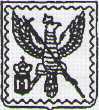 Российская Федерация Калужская областьАдминистрациямуниципального образованиясельское поселение«Деревня Долгое»249943,  Мосальский район, д. Долгое, ул. Ани Морозовой, д.7тел./ факс  (48452) 2-51-42 от 11.01.2018  г. №1Отчето работе администрации муниципального образования сельского поселения «Деревня Долгое» муниципального района «Мосальскийрайон» в 2017 годуДобрый день уважаемые жители сельского поселения! В соответствии с действующим Федеральным законодательством, главы администраций сельских поселений ежегодно отчитываются перед Сельской Думой и перед населением о проделанной работе.  И сегодня вашему вниманию представляется отчет о работе администрации за 2017 год. Цель деятельности администрации – развитие всех населенных пунктов, находящихся на территории поселения, создание для населения благоприятных условий жизни и трудовой деятельности, благоустройство территории населенных пунктов, выявление проблем и решение вопросов сельского поселения путем проведения собраний граждан. Хотелось бы озвучить некоторые статистические данные по сельскому поселению.Показатель демографии и занятости населения. На территории сельского поселения расположены 15 населённых пунктов.  На 1 января 2018 года численность населения составляет 498 чел., из них: - пенсионеров 122 чел., - трудоспособного населения  298 чел., - детей до 7 лет – 33 чел., (факт – 11 детей)- учащихся от 7 до до 18 лет – 45 чел. (фактич.  прож. – 22)многодетные семьи -1., участники ВОВ – 1 чел. Постоянно проживает население в количестве 260  человек.За 2017 год на территории сельского поселения умерло 8 чел., родилось – 4 детей, сняты с регистрационного учета – 8 чел., прибыло – 3 чел., уменьшение численности жителей составило – 9 человек. Демографическая ситуация в сельском поселении характеризуется снижением численности населения по причине естественной убыли населения.            Земельный фонд администрации сельского поселения распределяется следующим образом: земли с\х назначения –  5 883 га (34% от общей площади территории поселения); земли лесного фонда – 10 154 га (60%); земли населенных пунктов – 604 га (4%). В соответствии с Земельным и Налоговым кодексом администрация поселения осуществляет взаимодействие с Федеральной налоговой службой по сверке данных по объектам налогообложения. Вопрос занятости остается одним из важнейших вопросов выживания самого сельского поселения.Основная занятость населения в бюджетной сфере (культура, образование, здравоохранение), небольшое количество рабочих мест гражданам сельского поселения  предоставляют  предприниматели.  За пределами сельского поселения занято 140 чел.         Администрация сельского поселения исполняет полномочия в соответствии со 131 Федеральным законом «Об общих принципах организации местного самоуправления в Российской Федерации», Уставом сельского поселения и другими Федеральными и областными правовыми актами. В ходе выполнения Федерального закона от 06.10.2013 года №131-ФЗ «Об общих принципах организации местного самоуправления в Российской Федерации» администрацией сельского поселения в 2017 году решались правовые, финансовые и организационные задачи. Администрация сельского поселения постоянно контактирует с Сельской Думой сельского поселения. В рамках нормотворческой деятельности за отчетный период проведено 13 заседаний Сельской Думы, рассмотрены и приняты решения по 30 вопросам. Внесены изменения в и дополнения в Устав сельского поселения, внесены изменения в Правила благоустройства территории сельского поселения, внесены изменения  и дополнения в ПЗЗ, утвержден отчет об исполнении бюджета за 2016 год, утвержден бюджет на 2018 год и плановый период 2019 и 2020 годов. Администрацией сельского поселения принято 47 постановлений, 10 распоряжений по личному составу, 16 распоряжений по основной деятельности. Утверждены 4 административных  регламента предоставления муниципальных услуг:- «Выдача выписки из похозяйственной книги о наличии у гражданина права на земельный участок»;-«О порядке осуществления муниципального контроля за обеспечением сохранности автомобильных дорог местного значения в границах населенных пунктов СП «Деревня Долгое»;- «Выдача разрешений на проведение земляных работ»;- «Выдача порубочного билета на территории муниципального образования».Проекты решений и постановлений администрации сельского поселения направляются в прокуратуру района. Обязательным условием эффективной работы администрации сельского поселения является максимальная открытость её деятельности, достоверность и доступность информации. Информационным источником для изучения деятельности нашего поселения является официальный сайт администрации поселения.  Администрация сельского поселения ежедневно работает, взаимодействуя как с населением, так со всеми сотрудниками отделов администрации района, решая многие очень важные вопросы. Поступило 270 входящих документа, отправлено адресатам 285 исходящих документа. Ответы на запросы, подготовка отчетов, постоянное взаимодействие с органами полиции, прокуратуры, осуществление выездов, работа комиссий, все это занимает наибольший объем рабочего времени. В 2017  поступило 4 письменных обращения. В  основном жителей интересуют вопросы, связанные с решением бытовых проблем: содержание животных, предоставление жилья, благоустройством, дорожным и коммунальным хозяйством. Выдано справок, выписок, характеристик – 130. Помогали в решении вопросов, связанных с оформлением документов на оформление недвижимого имущества, приватизации муниципального жилья. 35 льготникам совместно с отделом социальной защиты населения были оформлены компенсации на твердое топливо, на баллонный газ. Проведены 5 собраний граждан по благоустройству территории, по пожарной безопасности, по переселению граждан из аварийного жилья, по газификации домов, заключению договоров на техническое обслуживание газового оборудования и договоров на поставку газа в частных и муниципальных домах.                  Администрация поселения исполняет отдельные государственные полномочия в части ведения воинского учета в соответствии с требованиями закона Российской Федерации «О воинской обязанности и военной службе». За отчетный период были внесены изменения учетных данных граждан, пребывающих в запасе и призывников. Проводилась постановка на воинский учет и снятие с воинского учета граждан.  В настоящее время на воинском учете состоят 67 - человек, в том числе: офицеры - 6; сержантов –8,  солдат – 53.           Главным инструментом реализации полномочий сельского поселения в части проведения социальной, финансовой политики является бюджет сельского поселения. Исполнение доходной части местного бюджета За 2017 год в доходную часть бюджета сельского поселения поступило доходов с учетом безвозмездных поступлений в сумме 1 984 164 рубля, при плане 2 225 465 рубля, что составляет (89 %), в том числе собственных доходов поступило 615 041рублей, при плане 811 632 рублей, что составляет (76 %). Наибольший удельный вес в общем объеме собственной доходной части занимает земельный налог, факт выполнения которого составил 77 % и в сумме составил 402 0777 рублей при плане 520 959. План не выполнен. Налог на имущество физических лиц составил 170 880 рублей, из запланированных 136 000 рублей.  Налог на доходы физических лиц по сравнению с планом 20 000 рублей выполнен на 81% и составил 16 170рублей. 5000 рублей штрафы за несоблюдения муниципальных правовых актов.10 000 – средства самообложения граждан. Безвозмездные поступления от других бюджетов бюджетной системы РФ поступили в бюджет сельского поселения в размере 1 369 123 рубля. Это :- дотации на выравнивание бюджетной обеспеченности – 999 793 рубля;- субвенции на осуществление первичного воинского учета – 40 960 рублей;- межбюджетные трансферты (средства передаваемые из бюджета района на осуществление части полномочий по соглашениям) – 328 370 рублей.2. Исполнение расходной части местного бюджета Расходы бюджета поселения составили 1 957 953 рубля или 88% к уточненному плану года (2 225 465). Расходы бюджета поселения профинансированы по следующим статья: - на выплату заработной платы с начислениями 790 802 рубля,- на осуществление полномочий по ведению первичного воинского учета- 40 960 рублей (26,2 тысячи на зарплату по ведению воинского учета и 14,7 на приобретение материалов); -  расходы по оплате услуг связи (6 658 руб), оплате коммунальных услуг – свет, вода (14 335), - приобретение материалов (52 тыс. руб), - расходы по содержанию имущества (43 543 рубля),- на обслуживание сайта администрации и программное обеспечение – 15 450 рублей;- на корректировку правил землепользования и застройки поселения – 99 000 рублей;  - расходы по благоустройству(126 702 рубля), дорожной деятельности (211249 рублей), жилищному хозяйству (106 519 рублей);- межбюджетные трансферты по переданным полномочиям – 410 000 рублей;- социальные выплаты лицам, замещавшим муниципальные должности в органах местного самоуправления МО СП "Деревня Долгое" – 35 508 рублей;  Исполнение расходной части бюджета сельского поселения производилось согласно утвержденной бюджетной росписи в пределах поступающих доходов. Все расходы по части закупок выполнялись на контрактной основе  в строгом соответствии с 44 ФЗ.                                    Социальная и жилищная политикаВажным направлением в работе администрации поселения было и остается совершенствование форм и методов работы с социально незащищенными слоями населения. Это обусловлено тем, что в поселении почти 100 человек льготной категории.Важным звеном  системы социальной защиты населения является социальная помощь на дому. В поселении взято на учет то население, которое   нуждается   в   социальной   помощи.   Сейчас   через   эту   службу оказываются различные виды услуг 18 одиноким пенсионерам и инвалидам. На территории поселения работает 6 социальных работников.             Постоянно ведется работа с пенсионерами по оформлению льготных выплат, оформлению ухода за престарелыми гражданами, которым исполнилось 80 лет. Для работы с детьми на территории поселения создана комиссия по делам несовершеннолетних и защите их прав.На   территории   поселения   проживает  1   многодетная   семья,   в   ней воспитывается 3 детей.     Свою работу комиссия проводит в сотрудничестве со школой и с
комиссией по делам несовершеннолетних и защите их прав муниципального
района« Мосальский район», работниками опеки и попечительства. Специалистами администрации сельского поселения  совместно с рабочей группой для оперативного реагирования на социальное неблагополучие семей (КДН  и ЗП МР «Мосальский район») проводились заседания рабочей группы, патронажи  семей с целью оценки их состояния семьи и тому, как живут в ней несовершеннолетние дети. Проводилась разъяснительная работа с родителями по надлежащему исполнению родительских обязанностей, поддержания чистоты и порядка в жилом помещении. На учете в комиссии по делам несовершеннолетних у нас на данный момент никто не стоит. Состояла на учете до октября 2017 года семья Саловой А.Ф.В сфере жилищной политики проводилась следующая работа:- Оформление документов гражданам для участия в приватизации жилья.  За отчетный период составлено 3 договора   социального найма.- Сход граждан  - жильцов дома 9 по ул. Школьной пос. Калуговский по вопросу определения межевания участка для строительства нового дома по программе переселения из ветхого и аварийного жилья.- В течение года нам начислялись взносы на капитальный ремонт многоквартирного дома по улице Прудной,12, который планируется начать по программе в 2019 году.  Задолженности по взносам на кап.ремонт поселение не имеет . Было уплачено за год 103 тысячи рублей                                                                   Благоустройство  В каждом поселении одним из важных направлений работы является состояние дорог, уличное освещение, благоустройство и вывоз мусора из села и т.д. Коротко о каждом направлении.Дорожное хозяйство         Общая протяженность дорог внутри населенных пунктов общего пользования составляет 11,3 км. На содержание автомобильных дорог  в границах поселений израсходовано 211 тысяч рублей. Финансовые средства израсходованы на изготовление технических паспортов автомобильных дорог местного значения – 55 тысяч рублей, на грейдирование и подсыпку дорог по ул. Прудной и Ани Морозовой  в рамках летнего содержания  - 99 тысяч рублей, 57 тысяч рублей  - была погашена кредиторская задолженность перед  ООО «Мосальский дорожник» за прошлые годы.      ВодоснабжениеНевозможно обойти стороной вопрос обеспечения водой населения. Водоснабжение сельского поселения «Деревня Долгое» состоит из  водопроводной сети холодного водоснабжения, общей протяженностью  . По всей протяженности сетей имеется 30 водопроводных колодцев, 3 пожарных гидранта, 13 водоразборных колонок. Обслуживанием водопроводной сети занимается Мосальский участок ГП «Калугаоблводоканал». Другая часть водоснабжения населения водой  состоит из колодцев муниципальных  и частных, а также частных скважин.  Изношенность водопроводной сети большая, поэтому достаточно остро стоит проблема ветхих линий водоснабжения и качества воды. В марте 2016 года администрация поселения предоставила и утвердила техническое задание на разработку инвестиционной программы ГП «Калугаоблводоканал» по развитию системы водоснабжения на территории МО СП «Деревня Долгое» на период 2017- 2021 гг. В 2017 году проблем с водопроводной сетью практически не возникало.Проблемы наполняемости колодцев водой в отчетном году также не было в связи с погодными условиями и достаточным количеством влаги в почве.По замечаниям СЭС произведен ремонт наземной части колодцев по улице Садовой в д. Долгое и ул. Зеленой д. Коровкино, был ликвидирован один колодец в пос.  Калуговский. Спасибо жителям,  которые устранили данные проблемы: Филатову Н.Н., Алексееву В.И. и Цепову А.А. Сбор мусора у населения	В этой сфере администрация тесно сотрудничает с МУП «ЖКХ» Мосальского района. Хочется отметить, что в 2017 году в деревне Долгое заключили договор на сбор ТБО с ЖКХ практически все домовладения.  Задолженности по оплате у населения нет. Народ более осознанно стал подходить к этому вопросу. Однако не хватает нам мусорных контейнеров. Желание по сбору ТБО есть и у жителей поселка Калуговский, но опять проблема в контейнерах и площадках для них (вернее проблема все та же – финансовая). Остается открытой и проблема возникновения несанкционированных свалок. И если мелкий бытовой мусор мы еще как то привыкли нести в контейнеры, то строительный мусор и всякий там крупный хлам все равно везут в лесополосы, за огороды, куда угодно, но не на утилизацию. Это приводит к возникновению несанкционированных свалок, чем наносятся существенные убытки для местного бюджета, поскольку приходится органам местного самоуправления оплачивать не только за уборку и вывоз свалок, но и серьезные штрафы. Благоустройство поселения Главной проблемой благоустройства территории остается низкая активность граждан — землевладельцев, арендаторов, постоянных жителей частного жилого сектора. Я думаю и уверена, что всем жителям хочется жить в уютной, чистой и благоустроенной деревне. Есть такое высказывание Чехова «Чисто не там, где убирают, а там, где не мусорят». В 2017 году проводилась работа по скашиванию сорной растительности в населенных пунктах в общественных местах, по уборке несанкционированных свалок, проводилась работа с населением по разъяснению правил благоустройства, содержанию придомовых территорий. Произведен косметический ремонт обелисков силами сотрудников администрации сельского поселения, за счет бюджетных средств на сумму 5000 рублей приобретены материалы для ремонта. Останавливаясь на санитарном порядке, я хочу добавить, что необходимо поддерживать порядок в личных хозяйствах, продолжать упорную борьбу с сорняками и сухой растительностью, как на территории поселения, так и за её пределами, соблюдать чистоту и порядок на всей территории поселения. Актуальным остается вопрос содержания домашних собак, выпуская их на улицу, хозяева тем самым причиняют неудобства другим жителям села. Хочу напомнить, что при администрации создана и работает административная комиссия по выявлению административных правонарушений, таких как несоблюдение правил благоустройства, выявление фактов складирования бытовых отходов, строительных материалов, разукомплектованной техники за пределами границ земельного участка. Уличное освещениеСледующий достаточно острый вопрос - это вопрос уличного освещенияНа балансе сельского поселения числится 21 светильник уличного освещения. 5 светильников было установлено в пос. Калуговский в ноябре 2010 года. 4 светильника  установлены и подключены в д. Коровкино в 2015 году. 5 подключены к административным зданиям. Несколько фонарей подключены к частным домам. Оплата за потребленную электроэнергию по уличному освещению населенных пунктов  осуществляется из средств местного бюджета. В 2017 году на оплату уличного извещения израсходовано 24 тысячи рублей. 99 тысяч рублей ушло на погашение кредиторской задолженности по установке освещения в д. Коровкино, которая тянулась с июня 2015 года.               На данный момент остается открытым вопрос уличного освещения д. Долгое.  Обещают в 2018 году установить освещение федеральной автомагистрали в населенных пунктах «Варшавской зоны», в том числе и д. Долгое и д. Калугово.  ГазификацияВ отчетном году проведена линия межпоселкового газопровода от д. Долгое к д. Калугово, д. Новое Калугово с отводом к поселку Калуговский.  Некоторые жители уже занялись установкой  газового оборудования в своих домах. Надеемся, что в 2018 году газ придет в дома вышеперечисленных наших населенных пунктов.Надеемся, что в январе-феврале закончим и с определением границ поселка Калуговский. В настоящее время все документы находятся в Росреестре по уточнению точечных координат поселка.А сейчас мне бы хотелось остановиться на тех организациях и учреждениях, без которых жизнь нашего поселения была бы неполноценной.       Организация работы учреждений, расположенных на территории поселения      На территории сельского поселения «Деревня Долгое» расположены и работают: дом культуры, 2 библиотеки, 2 ФАПа,   МКОУ Долговская СОШ , 2 магазина и 2 торговых точки на дому. В МКОУ «Долговская СОШ» на данный момент обучается 33 учащихся. Имеется дошкольная  группа.  В прошлом году выпускников 11 класса у нас не было.                            Библиотечное обслуживание населения проводится силами двух библиотек. Работа библиотекарей не ограничивается только обменом книг.  Работники библиотек  занимаются краеведческой и просветительской деятельностью. Проводятся встречи различных возрастных групп населения, начиная от детей младшего среднего возраста до встреч ветеранов, тружеников тыла, несовершеннолетних узников. Люди, которым трудно ходить из-за болезни или возраста обслуживаются работниками библиотек на дому.Организацией культурного отдыха населения занимаются работники СДК. Главная цель культуры – вовлечение широких слоев населения в общественную жизнь, развитие их позитивной социальной активности населения.  Традиционно в домах культуры проводятся праздничные мероприятия, посвященные встрече Нового года, Международному женскому Дню 8 Марта, Дню защитника Отечества, Дню матери, масленице. Много мероприятий было посвящено великой дате Победы в ВО войне.   Ведется творческая работа с детьми и молодежью. Ежегодно проводятся мероприятия в рамках месячника пожилого человека. Медицинское обслуживание населения обеспечивается  работниками сельских Фапов – Приказчиковой Татьяной Владимировной и Потапкиной Ириной  Николаевной. Кроме повседневной работы наши медицинские работники днем и ночью, в будни и праздники оказывают медицинскую помощь, обслуживая вызовы. Будем надеяться, что новому помещению фапа в поселке Калуговский в ближайшем будущем  быть!Есть проблемы с почтовым обслуживанием населения.  Не можем найти человека на должность начальника отделения почтовой связи. В настоящее время население обслуживает выездная почта и наши почтальоны,  которым тоже большое спасибо.  Торговое обслуживание представлено индивидуальными предпринимателями: ИП «Кубанова» и ИП «Красикова», которые содержат частные магазины. В этом году открылась еще одна торговая точка – магазин «Все для вас». Предприниматель Чернышева Наталья. Население Новой Рощи и Дубровок обслуживается автолавкой МОСПО, а поселка Калуговский  - Спас –Деменскими и Кировскими предпринимателями. Также имеются 2 торговых точки на дому в поселке Калуговский.                                                         5. Инвесторы и развитие территории         Социально-экономическое развитие нашего поселения  зависит от количества предпринимателей малого бизнеса, крестьянско-фермерских хозяйств и крупных сельскохозяйственных предприятий, чего на самом деле у нас практически нет.На территории поселения зарегистрировано ИП «Куликов М.Г.», который занимается ремонтом автомашин и изготовлением печей для бань. Михаил Куликов и его работники  всегда готовы оказать нам   помощь в решении многих технических вопросов, возникающих порой  неожиданно.Зарегистрирован  на нашей территории и  промышленный инвестор. Это предприятие «Тара Полимер» в лице генерального директора Аптикеева Наиля Гарифовича.  На деревообработке у него заняты сейчас 6 человек.   Хочется пожелать предприятию стабильной работы и развития.Сельское хозяйство  представлено только личными подсобными хозяйствами. В сельском поселении 149 личных подсобных хозяйств местного населения.  В личных хозяйствах граждан содержится 2 гол. КРС., в том числе 2 коровы, 18 гол. овец и 26 коз, птица -1300, пчелосемей -180. Наиболее расширено  ЛПХ Куринного Г.Ю. в деревне Новое Калугово.                                                                                                           Заключение.      2018 год обещает быть также непростым во всех отношениях, особенно в финансовом исполнении. Поэтому пока никаких обещаний я давать не хочу.  Основные задачи: - привлечение дополнительных резервов в доходную часть бюджета сельского поселения, путем выявления и постановки на учет земельных и имущественных объектов;- исполнить судебные решения по межеванию земельных участков под кладбищами и по изготовлению документации по безопасности дорожного движения в поселении;-  довести до конца дело по оформлению границ и земель поселка Калуговский и лесничества;-  достойно провести выборную кампанию Президента РФ, которые состоятся 18 марта 2018 года.В заключении хочется сказать, что время и население требуют, чтобы сегодня менялись принципы работы законодательной, исполнительной, федеральной, региональной и муниципальной власти.  Простому жителю не всегда интересны наши цифры, наша статистика и наши бумажные дела. Ему интересна его реальная жизнь, его дом, его семья, его дети, его зарплата, его здоровье, его двор, его детский сад и школа, его безопасность. Именно на это должны быть направлены все действия власти. Людей не интересует, какая ветвь или уровень власти отвечает за эти проблемы. В каждой ситуации мы должны услышать человека. Мы как можно активнее должны включать человека в управленческий процесс и делать его своим соратником и сторонником. Мы будем  продолжать жить и работать с надеждой, что тяжелые времена уйдут и наступят перемены к лучшему,  что наше сельское поселение начнет планомерно развиваться, намеченные планы станут понемногу воплощаться в жизнь. На данном этапе нам необходимо стараться выполнять те задачи, какие нам под силу выполнить. Не терять  взаимосвязи Администрации поселения и всех предприятий и учреждений, расположенных на нашей территории.  Мне хочется, чтобы все живущие здесь понимали, что все зависит от нас самих. Мы все вместе одна большая семья, имя которой – сельское поселение «Деревня Долгое». Пусть каждый из нас сделает немного хорошего, внесет свой посильный вклад в развитие поселения и всем нам станет жить лучше и комфортнее.  В заключении хочу поблагодарить за понимание и поддержку в решении насущных проблем и оказании помощи депутатов Сельской Думы, высшее руководство в лице Главы администрации района Кошелева Алексея Викторовича и всех сотрудников отделов администрации района. Пожелать всем здоровья и удачи.          Спасибо за внимание! Глава администрации МО СП «Деревня Долгое»                                     Баглик С.П.